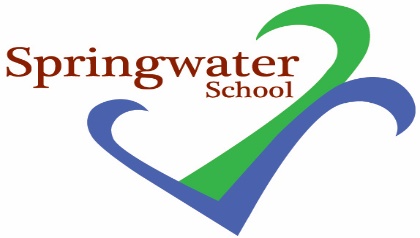 Head Teacher: Sarah Edwards  Springwater School					                 	  High Street, 	                                                    				         Tel 01423 883214  Starbeck                                                                  email: admin@springwater.n-yorks.sch.uk                                                         Harrogate    HG2 7LW                                                   School Fund Charity Number: 1096974                                 9th February 2021Dear ParentsRe: Pupil Premium (PP)What is Pupil Premium funding?Pupil premium funding from the government is given to schools to help pupils reach their full potential, regardless of their background or financial situation. It’s provided for pupils who:Are registered for free school mealsHave been registered for free school meals at any point in the past 6 yearsAre, or have been, in careHave, or have had, parents in the armed forcesAt Springwater School, we get an extra £1,345 (primary aged) and £955 (secondary aged) for every eligible pupil who is registered for free school meals. This extra money could make a real difference to the quality of education we offer to your child.Examples of the types of interventions we have used pupil premium funding for in the past:Music therapyEducational Psychology involvementAdditional Speech and Language Therapy inputAdditional Occupational Therapy supportTo purchase curriculum resourcesTo introduce whole-school approaches, e.g. The Thrive ApproachTranslation servicesStaff training in relation to PP and additional TA support for some activities Free School Meals (FSM)Your child might be eligible for FSM if you access:Income SupportIncome-based Jobseeker’s Allowance or Employment and Support AllowanceSupport under part VI of the Immigration and Asylum Act 1999The guaranteed element of Pension CreditChild Tax Credit (provided you’re not also entitled to Working Tax Credit and have an annual gross income of no more than £16,190)Working Tax Credit run-on								         Universal Credit, provided you have an annual net earned income not exceeding £7,400 (£616.67 per month)Universal Infant Free School Meals (UIFSM)Currently, pupils in reception, year 1 and year 2 are entitled to a free school meal thanks to a different government funding scheme known as universal infant free school meals (UIFSM). You shouldn’t confuse UIFSM with free school meals and the pupil premium. If your child is in reception, year 1 or year 2 and is eligible for free school meals according to the criteria above, you should still register because we’ll receive the extra pupil premium funding. Does my child have to eat the free school meals?No. Pupils who are registered for free school meals don’t have to eat them. If you’re eligible but you want your child to have packed lunches, you should still register because the school will receive the funding which can support your child in other ways. How do I register?You only need to register once at the school. To register, please download and complete the form from this website: https://www.northyorks.gov.uk/free-school-meals and return it to the address at the bottom of the form.Looked After Children (LAC) and Post-LAC Pupil PremiumThe annual pupil premium for children who are LAC or Post-LAC is £2,345. The pupil premium for children classified as LAC has been extended to include children adopted from care or who left care under a Special Guardianship Order. Schools will also attract the pupil premium for children who left care under a Residency Order on or after 14 October 1991. I am asking that, for any pupil where these circumstances are relevant (adoption, SGO or RO), you provide me with a copy of the appropriate supporting evidence (please send to school in an envelope addressed to Kim Ayrton, marked Private and Confidential). In turn, we will be able to record this information on our School Census return in January and subsequently, utilise the additional funding received, to support your child’s learning.Service Pupil Premium (SPP)A child might be eligible for SPP if:one of their parents is serving in the regular armed forcesthey have been registered as a ‘service child’ in the school census at any point since 2011one of their parents died whilst serving in the armed forces and the pupil receives a pension under the Armed Forces Compensation Scheme or the War Pensions Schemepupils with a parent who is on full commitment as part of the full time reserve service are classed as service childrenPlease inform us of this at your earliest convenience by writing a short letter addressed to Kim Ayrton, then we can record this information on our School Census return in January. This will result in us receiving an additional £310 a year to support your child’s education and emotional wellbeing.More informationThere is specific information about our school’s pupil premium on our website at: https://www.springwater.n-yorks.sch.uk/about-us/pupil-premium or you can read more about it at: https://www.gov.uk/government/publications/pupil-premium/pupil-premium  If you have any further questions, please do not hesitate to contact me at school.Best wishes,Kim AyrtonKim AyrtonPupil Premium Coordinator / Designated Teacher for Looked After Children